基本信息基本信息 更新时间：2024-04-24 18:02  更新时间：2024-04-24 18:02  更新时间：2024-04-24 18:02  更新时间：2024-04-24 18:02 姓    名姓    名爱红爱红年    龄35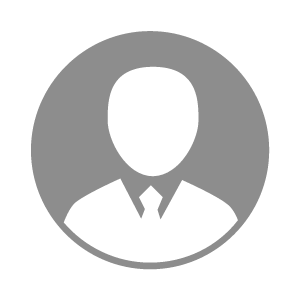 电    话电    话下载后可见下载后可见毕业院校衡水市邮    箱邮    箱下载后可见下载后可见学    历初中住    址住    址期望月薪10000-20000求职意向求职意向养猪技术员养猪技术员养猪技术员养猪技术员期望地区期望地区河北省河北省河北省河北省教育经历教育经历工作经历工作经历自我评价自我评价工作认真踏实
做事能力超强
不怕苦不怕累工作认真踏实
做事能力超强
不怕苦不怕累工作认真踏实
做事能力超强
不怕苦不怕累工作认真踏实
做事能力超强
不怕苦不怕累工作认真踏实
做事能力超强
不怕苦不怕累工作认真踏实
做事能力超强
不怕苦不怕累工作认真踏实
做事能力超强
不怕苦不怕累其他特长其他特长